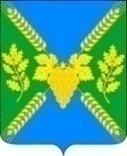 СОВЕТМОЛДАВАНСКОГО  СЕЛЬСКОГО  ПОСЕЛЕНИЯКРЫМСКОГО  РАЙОНАРЕШЕНИЕ от  30.04.2019                                                                                                     № 210село МолдаванскоеО рассмотрении протеста Крымской межрайонной прокуратуры от  8 апреля 2019 года № 7-02-2019/885 на решение Совета  Молдаванского сельского поселения Крымского района от  26 апреля 2017 года № 126«О принятии устава Молдаванского сельского поселения  Крымского района»Рассмотрев протест Крымской межрайонной прокуратуры от  8 апреля 2019 года №7-02-2019/885 на решение Совета Молдаванского сельского поселения Крымского района от 26 апреля 2017 года № 126 «О принятии устава Молдаванского сельского поселения Крымского района», Совет Молдаванского сельского поселения Крымского района,  р е ш и л:1. Протест Крымской межрайонной прокуратуры от 8 апреля 2019 года № 7-02-2019/885 на решение Совета Молдаванского сельского поселения Крымского района от  26 апреля 2017 года № 126 «О принятии устава Молдаванского сельского поселения Крымского района», удовлетворить.2. Поручить главе Молдаванского сельского поселения Крымского района   А.В.Улановскому  разработать и внести на рассмотрение Совета проект решения о внесении в опротестованное решение представительного органа соответствующих изменений с учетом требований надзорного акта и  действующего законодательства.3. Решение вступает в силу со дня подписания.Председатель Совета Молдаванского сельского поселения Крымского района                                                                                Г.А.Буланович